Date (Année-mois-jour) 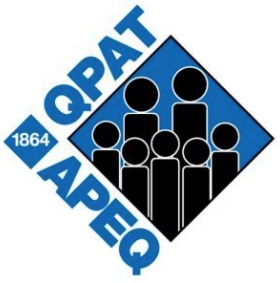 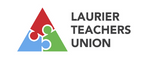 Destinataire Service des ressources humaines 235 Mnt Lesage, Rosemère, QC J7A 4Y6Aménagement du congé pour la deuxième année (option c)Madame ou Monsieur, Conformément à la clause 5-13.65, la présente a pour objet de vous préciser que l’aménagement de la seconde année de mon congé sans traitement sera le suivant : Pour la période du ______________ au ______________ , je choisis de ne pas travailler ou de travailler. Pour la période du ______________ au ______________ , je choisis de ne pas travailler ou de travailler. Je désire également continuer à participer aux régimes d’assurance qui me sont applicables et en verser la totalité des primes, le tout conformément à la clause 5-13.69.Je vous prie d’agréer, Madame ou Monsieur, mes salutations distinguées. Votre signature Nom Adresse c. c. :  Syndicat des enseignantes et enseignant Laurier